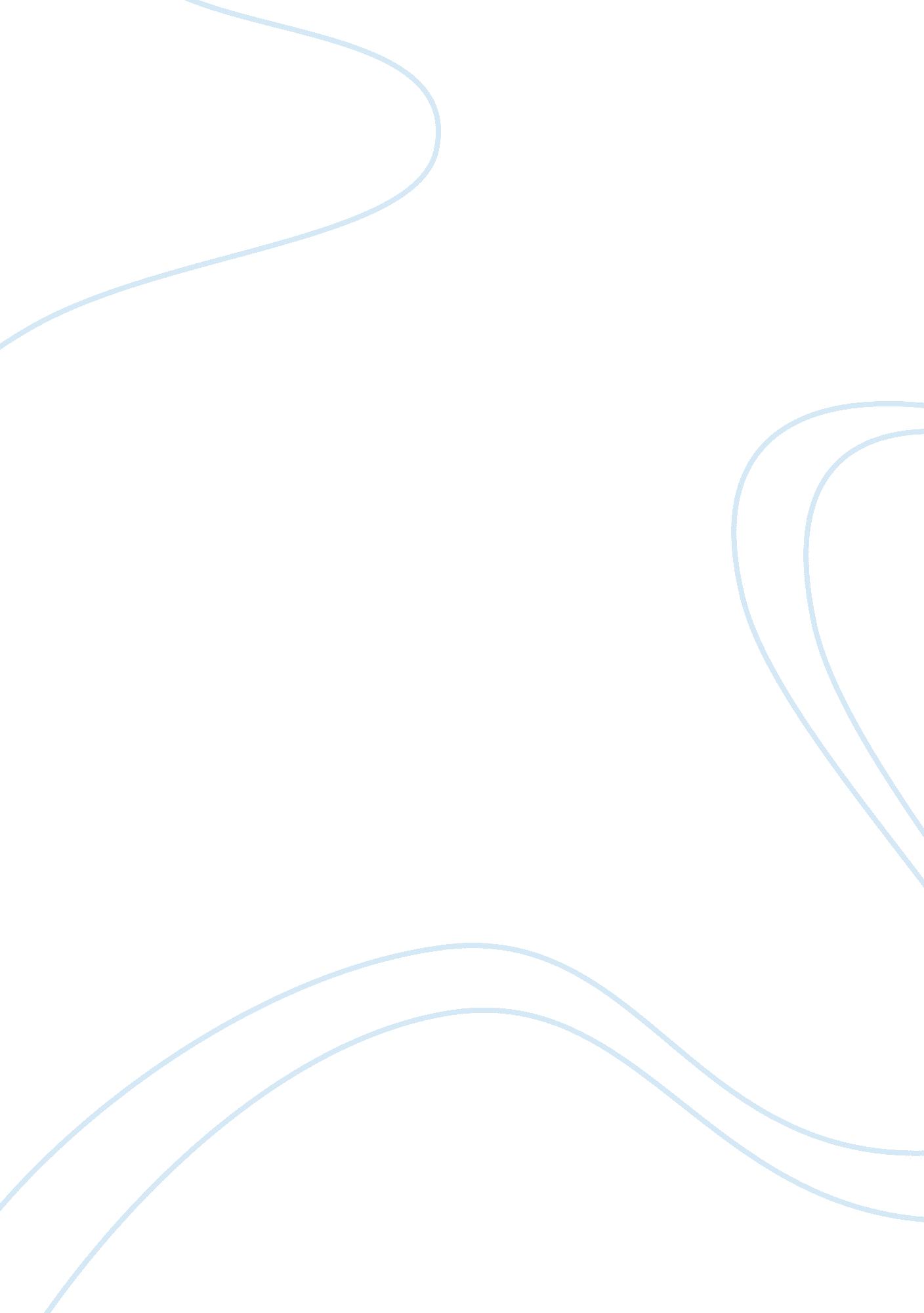 Why i want to be a reporter essay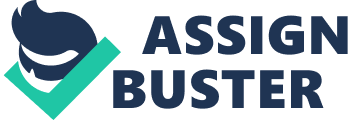 I do not remember exactly when this dream appeared and changed my previous dream. But the fact is, this is the most powerful dream that I have. A lot of questions that asked me why someone like me want to be a reporter. In addition, I am a graduated from vocational high school which focus obviously different with this dream so, people would just say that it is not my thing. Not to mention, the long-term deals with my parents who really questioned the prospects of success of becoming a reporter just made it harder to me. They have the stereotype that being a reporter is the one who has income less balanced than busyness obtained. However, Bring a camera and record interesting events or be in front of the camera and delivers the news which is not factual or directly from the scene, it’s such a cool thing, but for me, not the prestige like that which is all I wanted from being a reporter. Lots of other things that I want rather than just look cool and have the privilege of the reporter, and these are the reasons why I wanted to be a reporter. Being a reporter certainly be pursued with a lot of deadlines and timing. Besides can improve the discipline that I have, it can also be a good thing for me to be able to improve the mental that I have. Why? Due to a reporter schedule at least I can forge myself harder and harder every day with pursued deadlines news that must be written to the media. When mental matters has started to improve, then the second thing that I want is to improve my communication skills. In communicating I am still far away to be called as a good communicator. Therefore, by becoming a reporter I could train myself to have the ability to communicate well. Surely, what is called communicate here is the skills of reporter to be communicate well with his/her interviewee. With many kinds of people met during the information gathering activities, will train me in thinking about the questions and a lot of talked and it surely will train my communication skills. A different point of view also make me believe that being a reporter is my thing, because being a reporter is one of the most challenging job in the world. Why? Because not all fun and convenient things it is covered by a reporter. Sometimes a reporter had to risk his life in a place that is prone to conflict or even being in conflict. Professionalism and loyalty to the profession requires a reporter to dare in things like that. Surely something like this would improve my life, not just strengthen general mental, but the whole. The last reason may sound hypocritical, when a lot of reporter like it to travel for free while covered their news, but I can say that I am little bit different, not just enjoying the trip I also want to be more familiar with the culture and society. Not only the culture and people of Indonesia but also around the world. How? By covering a variety of interesting stuff from all over the world of course. However, this kind of activity is the most difficult to achieve by a reporter, because traveling activity by the reporter is only done by a senior reporter who knows how to adapt and communicate. So, I think from being a reporter I just not be able to give a factual news but by becoming a reporter I also could make myself be a better person for future in this profession, like improve the base skills of a reporter and learn a lot of things while myself enjoy the privileges and activities from being a reporter. 